CATEGORIEMinimesGarçonsLancer de JAVELOTRecord du MondeHORAIRE17H50Lancer de JAVELOTRecord d’AfriqueDATE05.06.2015Lancer de JAVELOTRecord National OrdDosNomPrénomDNClubCWEssai 1Essai 2Essai 3M/PerfCLASEssai 4Essai 5Essai 6Perf.Clas1300DIBABDEL HAK 17.01.2000EAT1337,2438,8136,7438,810536,0639,1837,1839,18052259BOUSBAAADLEN24.03.00CRBM1838,8141,1038 ,0541,100237,4145,3241,0245,32013271TLIDJANEAIMEN2000CRR16X40,6039,3640,6003X42,1841,0942,18024278TOUILAKRAM01.08.00CSAF1938,5641,7935,9941,790138 ,9939,9038,9441,7904563ABDELLAHALI2000RC ARBA925,98X22,0625,891425,98146326BELAAZANIS02.06.2000JMSC2535,4836,3431,7736,340832,5136,39X36,39087214HAMOURBOUALEM03.10.00AMB635,8736,6033,9036,600734,56XX36,6007834BOULAINCEURFERHAT18.05.00EMSA634,1133,4834 ,0834,111034,11109355BENHAMEDIDRIS02/07/2000MDM3034,4931,0427,9534,490934,49091036BEKHOUCHELAZHER06.11.01RBS626,86X27,1627,161327,161311313CHEIKHMOHAMED2000IRB9DNSNC12289BADAOUIMOHAMED ZOHIR2000CSNASER45DNSNC13248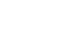 BEN MANZERMOUSSA01/01/2000CASTEL5DNSNC14371BERRABAHRABAH2000OCA1637,78X38,0738,0706X38,4335,4538,430615207DEROUICHERABAH SOHAIB08.06.2000ACSB25X24,8428,8728,871128,871116277FELLAHYOUNES ACHOUR19.02.01CSAF1939,7040,0640,2840,280440,2641,5341,9941,990317226ADOUDJAWAD BHADJI06.08.01ASCAO31X27,9527,4627,951227,9512CATEGORIEBenjaminesFillesSaut en LongueurRecord du MondeHORAIRE10H20Saut en LongueurRecord d’AfriqueDATE05.06.2015Saut en LongueurRecord National OrdDosNomPrénomDNClubCWEssai 1Essai 2Essai 3M/PerfCLASEssai 4Essai 5Essai 6Perf.Clas1569HADJAJINES10/05/2003MECHAAL TEBESSA12DNSNC2485SI SALAHKHAOULA24/06/1905C.S.KHALOUIA293,243,173,263,26123485SI SALAHKHAOULA25.02.2002CSKHALOUIA29X3,894,144,144,044,104,134,14034507DEROUICHE  SOUHILA10.05.2002CSRAID29DNSNC5511BENKHENATHAMOUNIAEFBENS28DNSNC6513BOUACHRINEKHELLOUDEFBS283,504,123,644,123,483,853,834,12047530KHEDIMIKAWTER25/05/2002IRBO SUD31----4 ,373,734,373,564,134,274,37028534SEMRISAMIRA23.09.2003IRCW31X3,313,403,403 ,40119540BOUDJENAHLINA03.07.2003JS21X3,503 ,463,503,501010541HELADJAHADJER29.05.2002JS213,633 ,794,104,103 ,903,943 ,914,100511565BENHAMEDNASSIMA20/09/2002MDM303 ,783,843,563,843,840912568GALIBIKRAM24.11.2002MDMA254,224,224 ,364,364,164,214,534,530113576HADDADIASSIA19.03.2002OAB164,013,933,734,013,803,793,714,010714598LEKHANA12/02/2002USB7X3,843,853,853,683,733,923,920815453LAMAOUCHELILIA15.03.03JSC6DNSNC16463IDRISMELINA22.02.2002AMCB63,703,854,064,063,733,813,704,0606CATEGORIEBenjaminsGarçons Lancer De PoidsRecord du MondeHORAIRE16H55Lancer De PoidsRecord d’AfriqueDATE05.06.2015Lancer De PoidsRecord National OrdDosNomPrénomDNClubCWEssai 1Essai 2Essai 3M/PerfCLASEssai 4Essai 5Essai 6Perf.Clas115NADJIYAMOHAMED TAHER19.04.2002AKT305,216,106,466,466,4613228BOUGHANEMOUSSAMA2002ASSN166,928,929,499,4929,047,327,689,4907339ABBACIRAYANE2002CAMA 16X9,669,729,7259,87XX9,8704451MERAOUMSALIM2002CRR168,959,049,029,049,0409559MAFTAHBRAHIMI02.06.2002CSDR39XX8,738,738,7311660HAMEDIKADDA17.01.2002CSKHALOUIA29XXXX14783AZZOUGAMINE29.06.02EMSA69,609,349,529,609,479,368,539,6006885BENMOUHOUBBADREDINE30.07.02ESA69,8210,279,9910,27710,209,769,6110,2702992ABDELOUAHABNABIL MAHDI27.12.2002GSP1610,239,529,8910,2369,019,689,9210,230310113MILESCHAFIK01.01.2002M A C259,18X9,679,674XX9,389,670511142ZAIDIFARES23.03.2002OCR1612,2311,8511,4212,23811,2512,0912,0812,230112163OUIZIHAB08.02.02RBS69,32X8,879,321X9,349,439,430813179SEHILARAFIQ2002WAB27,968,868,208,868,86101477YAKOUBIILAS02.08.02EAL6X8,658,538,65-8,64121597BOUSKIAMOUNCEF11.06.2002OGG43DNSDNSCATEGORIEBenjaminsGarçons Lancer De JavelotRecord du MondeHORAIRE17H50Lancer De JavelotRecord d’AfriqueDATE05.06.2015Lancer De JavelotRecord National OrdDosNomPrénomDNClubCWEssai 1Essai 2Essai 3M/PerfCLASEssai 4Essai 5Essai 6Perf.Clas1100BELDJEHOUMANIS A/ELFATAH2002JS21DNSDNS212BOUZIDALI2003ACSB2528,6126,86X28,61428,2426,6024,6428,6105337ALLIMZAKARIA17.09.2002CAB16DNSDNS449ATMANIABDELHAK2002CRR1623,7631,4425,0731,442XX27,5631,4403552RASLANESOUHIL2002CRR16X17,5219,8219,821119,8211656BENCHOUCHEAKRAM12.01.02CSCS1929,6529,14X29,653X31,99X31,9902781OUSSARRAYANE02.10.02EAL613,8226,35X26,356XXX26,35078117FERTASAMEUR24.07.2002MBK16DNSDNS9129BOUGRINATADEM21/09/2002NCST30DNSDNS10138FEDDAGSAID13.07.2003OCA1623,12X26,0626,06720,8321,4518,1026,060811151DEBAHAMINE18.03.2002OGG4325,4026,9227,8827,885X27,61X27,880612160BEKHOUCHEBILAL22.08.02RBS6XX25,2725,27925,270913168SERINEMOHAMED2003ROC1625,54X16,8225,54828,0629,4125,7129,410414173BEN AMARAABD ELOUAHAB06/06/2002TSBHK39DNSDNS15179SEHILARAFIQ2002WAB232,7530,4429,4432,75129,4929,9627,4432,750116100BOUHRARYOUCEF22.07.02CSSET6XX23,5123,511023,5110CATEGORIEBenjaminsSaut à la PercheRecord du MondeHORAIRE09H00Saut à la PercheRecord d’AfriqueDATE05.06.2015Saut à la PercheRecord National OrdDOSNOMPRENOMDNCLUBCWH A U T E U R S            S U C C E S S I V E SH A U T E U R S            S U C C E S S I V E SH A U T E U R S            S U C C E S S I V E SH A U T E U R S            S U C C E S S I V E SH A U T E U R S            S U C C E S S I V E SH A U T E U R S            S U C C E S S I V E SH A U T E U R S            S U C C E S S I V E SH A U T E U R S            S U C C E S S I V E SH A U T E U R S            S U C C E S S I V E SH A U T E U R S            S U C C E S S I V E SH A U T E U R S            S U C C E S S I V E SH A U T E U R S            S U C C E S S I V E SMPPositionFinaleOrdDOSNOMPRENOMDNCLUBCW1,601,701,801,902,002,102,202,252,302,352,40MètresPositionFinale1191HAMMACHEYOUBA07/09/2002ACB6XXXNC2116MAMASSEYANIS25.01.02MBB6X0X00XXX1,8007317ADNANIWASSIM04.02.03AMCB600XX00X0X0XXX2,1004457BEN KHLIFATAREK13.12.2002CSDR39DNSDNS580ALLAOUAOUSSAMA25.05.03EAL6X0XX0XX0XX0XXX1,9006625ALLAOUANASSIM23/03/2003ARBEE16--------000XX000X0XX0XXX2,350178MEDDOURIMOUNIR30.06.02ACB60XXX1,6011830BOUCHILAOUENEMOHAMED28.10.03ASTW600X00XXX1,9005920GUERFIMOHAMED13.10.03AMCB6------------X000XXX2,100310159ANZILYES21.03.02RBS6XX0XX0XXX1,7009114BENMEZIANELOUNIS18.02.02ACB6X00XXX1,70081213DEMBRIKHELIFA2003ACSB25XXXNC1319BOUDRAHBADREDINE10.01.02AMCB6-------------000XX0----X0XXX2,300214109SADOKAYOUB2003JSMBA16XXXNC156KALIAMER12.03.02ACB60----XXX1,6010CATEGORIEMinimesGarçons Lancer De PoidsRecord du MondeHORAIRE18H40Lancer De PoidsRecord d’AfriqueDATE05.06.2015Lancer De PoidsRecord National OrdDosNomPrénomDNClubCWEssai 1Essai 2Essai 3M/PerfCLASEssai 4Essai 5Essai 6Perf.Clas1205TAOURIRTAMINE09.04.00ACB612,3011,86X12,30412,55X12,0612,5542222HAMITIAHMED ARAFAT11/03/2000ARCT30DNSDNS3235BELHANAFIMOHAMED YASSER17.03.2001C.S.FORSANE489,559 ,9310,7910,7910,79124241KEDDARMOUAD15.01.2000CAB1613,20X11,2613,20812,7212,37X13,20015259BOUSBAAADLEN24.03.00CRBM1812,37X11,9412,37510,53X11,5712,37056277FELLAHYOUNES ACHOUR19.02.01CSAF19X11,4211,0111,4211,42097300DIBABDEL HAK 17.01.2000EAT1311,5610,649,9011,56211,20X11,6411,64088326BELAAZANIS02.06.2000JMSC2511,1511,5511,1011,55111,0411,5112,1112,11069372TOUATIFARESOCAOCA6X9,4510,4610,4610,461410292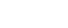 BENMOUHOUBMANIS09.07.00RCA6X10,2010,7110,7110,711311421SEBKHISALAS03.12.01JSC612,7911,6611,2612,79611,61X11,4112,790312325MADISOULEIMANE2001JMHD16X10,99X10,9910,991013119FARADJI  MED FADAL2000CSSIG2911,9211,7710,9411,92310,3410,83X11,940714131HOUACINESALEM2000GSP1610,4310,9111CATEGORIEMinimes FillesSaut à la Perche Record du MondeHORAIRE10H45Saut à la Perche Record d’AfriqueDATE05.06.2015Saut à la Perche Record National OrdDOSNOMPRENOMDNCLUBCWH A U T E U R S            S U C C E S S I V E SH A U T E U R S            S U C C E S S I V E SH A U T E U R S            S U C C E S S I V E SH A U T E U R S            S U C C E S S I V E SH A U T E U R S            S U C C E S S I V E SH A U T E U R S            S U C C E S S I V E SH A U T E U R S            S U C C E S S I V E SH A U T E U R S            S U C C E S S I V E SH A U T E U R S            S U C C E S S I V E SH A U T E U R S            S U C C E S S I V E SH A U T E U R S            S U C C E S S I V E SH A U T E U R S            S U C C E S S I V E SMPPositionFinaleOrdDOSNOMPRENOMDNCLUBCW1,501,601,701,801,902,002,052,102,152,202,252,30MètresPositionFinale1816SMAICELIA28.08.01NBM16-----------00XXX1,90052607KOUCHINESRINE2000CRC16------0X0X0XXX1,90063719KHANOUCHECHEHRAZED07.01.00ESA6---------0XXX1,80074625KENZINESRINE05.07.2000CAAC16---------------0XO0XX00X00XXX2,20015656IZEBATENFATMA ZOHRA16.03.01ACB60000-----XXX1,80076815HAMAMOUCHEMAYA MELISSA06.01.00NBM16-------------------------XX0----XX0XXX2,10047800DJAHNINEHANANE04.01.01MBB6-----00XXX1,70098694BENAISSANESRINE08.03.2001CAAC16--------------000X000X0XXX2,20029693AZZICHIRAZ RAZANE11.01.2001CAAC16---------------0000XX00XXX2,150310797AMRANIAIDA03.01.00MBB6-----XX0-----XXX1,6010CATEGORIEMinimesGarçons Triples SautsRecord du MondeHORAIRE10H »0Triples SautsRecord d’AfriqueDATE05.06.2015Triples SautsRecord National OrdDosNomPrénomDNClubCWEssai 1Essai 2Essai 3M/PerfCLASEssai 4Essai 5Essai 6Perf.Clas1404TEBECHBECHMASSINISSA25/07/2000USB711.6812 ,2311,9612,230711,6312,0811,9012,23032280SALHILOUAI08.01.01CSCS1910,7311,1211,8011,800311,9012,0111,5712,01053399MAMERIADEL18.01.00RCA6X11,5511,7111,710211,0111,609,6511,71074247MAAFRIDJELLOUL04.06.00CAMOA611,7712,2411,9212,24812,26X12,5312,53015291KHELAFBILAL11.07.00CSSET611,1911,2311,3011,30111,05X9,5911,30086284HADADABDELRAHMANE2001CSELFATH2910,7810,7410,1010,7810,78117314FARADJIA/NOUR16/04/2000IRBAH2012,1811,7712,1612,18612,2711,67X12,27028283DAALACHE  YACINE17.07.2000CSELFATH29DNSDNS9279BOUGHERNOUTHAITHEM14.10.00CSCS1912,0811,6711,9412,08512,0310,8412,0112 ,080410386BOUCHILAOUNEZAHIR01.03.00RBS610,9010,6710,6710,9010,901011238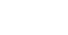 BOUAMRAMEHDI23.01.2000CAAC1610,3010,5510,1610,5510,551312202BENFERDJELLAHAHMED21.03.01AC191910,4911,0410,8911,0411,040913219BELHABIB ZAKARIA08.02.2000ARCT30DNSDNS14192AZZAZANIS19.08.2001OAB16X10,049,2810,0410,041215230AMIROUCHESAMY25.03.00ASTW611,86X11,9011,90411,7111,7511,4511,9006CATEGORIEBenjaminesFillesLancer de DISQUERecord du MondeHORAIRE10H20Lancer de DISQUERecord d’AfriqueDATE05.06.2015Lancer de DISQUERecord National OrdDosNomPrénomDNClubCWEssai 1Essai 2Essai 3M/PerfCLASEssai 4Essai 5Essai 6Perf.Clas1642TAHIRYOUSRA24.06.02CCS6X16,3621,6621,660522,30X9,7022,30052471BOULEKHMIRYAMINA13.06.02AMCB620,52XX20,520121,13X9,4821,13073567ETTAHRIRIHAB20/06/2002MDM30X10,0520,9320,930420,50X23,0423,04044564ACHAOUINOUR ELHOUDA17/03/2002MDM3022,08X11,3322 ,080619,6322,6525,0425,04015560BOUMEDDANESRINE16.09.03MBB620,77X18,1020,770321 ,3110,0218,9121,31066472HOUACINEMELISSA26.12.02AMCB618,2018,61X18,6118,61117584GOMRIKAOUTHER11.04.2002OFAC1619,60X18,3919,6019 ,60098641ABDERRAHMANIHADJER03.06.02AMCB616,8418,5116,8418,5118,51129585TADJINEF/ZOHRA IKRAM11.08.2002OFAC1616,4616,2116,3516,4616,461810537TALAMINEF.ZOHRA17.03.02IRHB3118,01XX18,0118,011511458AINASELINA11.02.02ACSA620,06X23,9023,930725,0224,64X25,020212592KHELAFDJIHANE16.10.2002RCL43X18,68X18,6818,681013644DJADIDINA2002TRBB1612,65X17,0617,0616,061714643MAZGUENECHANEZ26.02.02RBS618,0419 ,2420,5420,5403XX18,0620,540815583NADJAAANISA20/04/2003OCT3022,7224,0424,3624,3608X17,1724,1324,360316494LALAOUIAMINA17.02.02CAMOA6XXXXXNC17577KETTABAHLAM16.07.2003OAB16X16,3818,5118,511218464BENAMSILIKENZA07.02.2002ACSA6X18,22X18,2218,221419488ALLETMEROUA09.07.2003CAMA16XX17,1717,1717,1716